 بسمه تعاليلطفا در اين قسمت چيزي ننويسيد.                                                                                                                                                                         دانشگاه علوم پزشكي بابل                                                                                                                                              معاونت پژوهشيپرسشنامه طـرح تحقيقاتيمركز تحقيقات:دانشگاه علوم پزشكي بابلدانشكده: دندانپزشكينام ونام خانوادگي مجري يا مجريان : سازمان متبوع:سازمان اجرا كننده طرح: عنوان طرح: تاريخ پيشنهاد: نشاني مجري :بابل-دانشگاه علوم پزشكي - دانشكده دندانپزشكي بابلنشاني:بابل-خيابان گنج افروز-دانشگاه علوم پزشكي-صندوق پستي شماره فاكس:2224032 –2227667                                                                  صفحه مشخصات                                                        كد:               :قسمت اول=اطلاعات مربوط به مجري(مجريان)طرح وهمكاران:1-1-نام ونام خانوادگي مجري(مجريان)طرح:1- 2 2-1-نشاني: بابل – دانشكده دندانپزشكي -  دانشگاه عوم پزشكي بابل1-محل كار:بابل-دانشكده دندانپزشكي بابل-گروه                   . تلفن9 -2291408                                                                                                               امضاي مجري3-1-شغل وسمت فعلي مجري طرح:  4-1-سازمان متبوع: دانشكده دندانپزشكي بابل  5-1-محل اجراي طرح: 6-1-درجات علمي وسوابق تحصيلي طرح دهنده (به ترتيب از ليسانس به بالا):مشخصات همكاران اصلي :فهرست پژوهشهاي قبلي مجري طرح(5 پژوهش اخير)طرحهاي تحقيقاتي ومقالات:خلاصه مشخصات طرح پيشنهادي                      كد :                :عنوان:  بودجه پيشنهادي:  سازمان اجرا كننده طرح: محتواي برنامه تحقيقاتي1-مساله تحقيق:2-هدف كلي طرح: 3-جامعه مورد مطالعه وروشهاي جمع آوري داده ها:4-چگونگي استفاده از نتايج:قسمت دوم=اطلاعات مربوط به طرح پژوهشي1-2-عنوان طرح پژوهشيالف )فارسي : ب)انگليسي: 2-2-نوع طرح:بنيادي                         كاربردي                            بنيادي-كاربردي 3-2-مقدمه وبيان مساله:4-2-بررسي متونمنابع ومآخذ:.-2-اهداف وفرضيات(Objective &Hypothesis)الف)اهداف اصلي طرح (General Objective):ب)اهداف فرعي طرح (Specific Objectives):1-2-ج)هدف كاربردي:د)فرضيات (Hypothesis):قسمت سوم اطلاعات-اطلاعات مربوط به روش اجرايي طرح وانتخاب نمونه….1-3- روش کار 2-3-نوع مطالعه(Type of study2-3-روش نمونه گيري: 3-3-جدول متغيرها:1-3-3-متغير يا متغير هاي وابسته: 2-3-3-متغير يا متغيرهاي مستقل: 3-3-3-ساير متغيرها: 4-3-ملاحظات اخلاقي (Ethical Review): 5-3-مشكلات اجرايي احتمالي:عدم تقبل بودجه پیشنهادی از طرف دانشگاه6-3-پيش بيني زماني مراحل اجرايي طرحقسمت چهارم-اطلاعات مربوط به هزينه1-4-آيا براي اجراي اين طرح از سازمانهاي ديگر نيز درخواست اعتبار شده است؟(نام سازمان):خير2-4-هزينه پرسنلي با ذكر مشخصات كامل وميزان اشتغال هريك وحق الزحمه آنها:(توجه:لطفا از بكار بردن اسم خودداري ،فقط نوع همكاري مشخص شود.)33-4-هزينه آزمايشات وخدمات تخصصي كه توسط ديگر مؤسسات صورت مي گيرد.4-4-فهرست وسايل و موادي كه بايد از اعتبار اين طرح از داخل يا خارج خريداري شود:  جمع هزينه هاي وسايل و مواد    ريال6-4-هزينه هاي ديگر:الف)هزينه مسافرت:                                                                          ريال           ب)هزينه هاي مورد لزوم براي تكثير:                                                     ريالج)هزينه هاي پيش بيني نشده:                                                               ريالجمع هزينه هاي ديگر:                                                        		ريال7-4-جمع هزينه هاي طرح: اين طرح پيشنهادي در                                                 جلسه شوراي پژوهشي مورخ                                      دانشگاه با بودجه                                       ريال تصويب گرديد.                                                                           امضاي                                                                           معاونت پژوهشيدرجه تحصيليرشته تحصيلي وتخصصيدانشگاهكشورسال دريافترديفنام ونام خانوادگيدرجه علمينوع همكاريامضاي همكار123رديفنوع فعاليتزمان1تنظيم وتدوين طرح3ماه 2مراحل اجرايي8-6 ماه3تجزيه وتحليل اطلاعات1 ماه4گزارش نهايي طرح1ماهعنواندرجه علميتعدادميزان اشتغالحق الزحمه هر ساعتجمع(ريال)مجري(مجريان)مشاوره آماريهمكاران اصليجمع هزينه هاي تخصصيموضوع آزمايش يا خدمات تخصصيمركز سرويس دهندهتعداد كل دفعاتهزينه براي هر دفعهجمع(ريال)نام دستگاه يا موادشركت سازنده يا فروشندهكشورمصرفي يا غير مصرفيآيا در ايران موجود است؟تعداد لازمقيمتواحدقيمت كلالف-جمع هزينه هاي پرسنلي                                                                                    ريال         ب-جمع هزينه هاي آزمايشات وخدمات تخصصي                                                   ريال       پ-جمع هزينه هاي وسايل                                                                                      ريالث-جمع هزينه هاي ديگر                                                                                       ريال       ج-جمع كل                                                                                                         ريال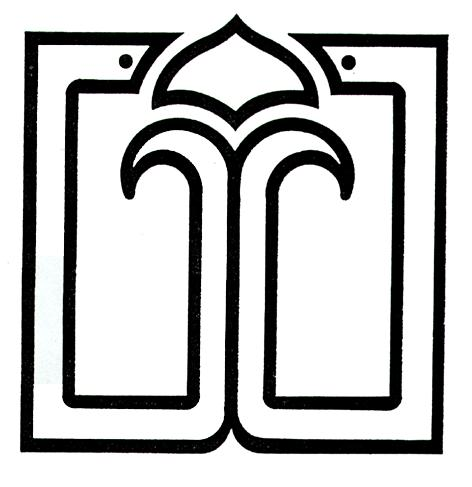 